INFORMATIONS GÉNÉRALESSoins particuliers (Hygiène, habillement, alimentation, déplacement, transfert, etc.) :Problème de santé, traitements, besoins particuliers, médication : Routine de la personne (s’il y a lieu) :Intérêts, préférences dans les jeux, activités, sports, loisirs, etc. : Piste d’intervention / Approche à privilégier avec la personne : A-t-il un protocole d’intervention? Une fiche de désescalade? 		Oui	☐	Non    ☐Si oui, SVP veuillez nous en faire parvenir une copie.Y a-t-il un(e) intervenant(e) au dossier?					Oui	☐	Non    ☐Nom de l’intervenant(e) : ____________________________________________________________________En cas de besoin, nous permettez-vous de communiquer et d’échanger des informations à son sujet?										           Oui	☐	Non    ☐Si oui, quelles sont ses coordonnées? __________________________________________________________ESTIMATION DES BESOINS☐ Je reconnais que les informations fournies sont exactes et accepte qu’elles soient transmises aux accompagnateurs/accompagnatrices du service de répit-gardiennage L’Accalmie.Signature : _____________________________________			 Date : _________________________N.B. L’Accalmie est un service de répit-gardiennage de gré à gré entre les accompagnateurs (trices) et la famille. Le tarif horaire suggéré est entre 13.10$ et 15$. L’Accalmie offre un service personnalisé de jumelage, mais n’intervient pas dans les ententes convenues entre les deux parties.                                      Retourner ce formulaire d’inscription à l’Accalmie 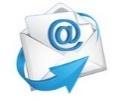 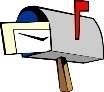 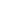                                             laccalmie@hotmail.ca                        85-A, rue du Grand-Tronc                                               	Lévis, Qc                                                418-831-7582	G6K 1C3Prénom et nom (Personne accompagnée) :Adresse :Municipalité (secteur):                                        Code postal :Téléphone :Courriel :Date de naissance et âge :Naissance :                                                                          Âge : Diagnostic(s):______________________________________________________________________________________________________Autres particularités connues (Allergies, phobies, etc.) :______________________________________________________________________________________________________Numéro assurance-maladie :Prénom et nom de la mère :Adresse mère (facultatif) :Téléphone :               Cell. :Courriel :Prénom et nom du père :Adresse père (facultatif)Téléphone :               Cell. :Courriel :Autre (en cas d’urgence) :Téléphone :               Cell. :Nombre d’heures estimées par semaine ou par mois :Fréquence et journées (La semaine et/ou la fin de semaine?) (De jour, de soir et/ou de nuit) :Quelles sont vos attentes face au service rendu? :______________________________________________________________________________________________________Quelles tâches voulez-vous que l’accompagnateur réalise avec la personne accompagnée?Quel est le but de l’accompagnement? (ex : gardiennage, loisirs, objectifs à travailler, intervention, etc.) 